Targi gospodarcze w Berlinie - oferta dla przedsiębiorców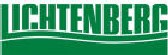 